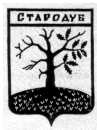 Российская ФедерацияБРЯНСКАЯ ОБЛАСТЬСОВЕТ НАРОДНЫХ ДЕПУТАТОВ СТАРОДУБСКОГО МУНИЦИПАЛЬНОГО ОКРУГАРЕШЕНИЕОт «27» октября 2021г.  №152 г. СтародубО предоставлении нежилых помещений в безвозмездное пользование муниципальному бюджетному образовательному учреждению дополнительного образования Стародубский центр детского творчестваВ соответствии со ст. 51 Федерального закона от 06.10.2003 № 131-ФЗ  «Об общих принципах организации местного самоуправления в Российской Федерации», п. 2 ч. 1 ст. 17.1 Федерального закона от 26.07.2006  г. № 135-ФЗ «О защите конкуренции», пункта 7.4. Положения «О владении, пользовании и распоряжении муниципальным имуществом муниципального образования городской округ «Город Стародуб»», утвержденного решением Совета народных депутатов города Стародуба от 30.12.2009 №128 (в ред. от 28.09.2020 №187), на основании письма и.о. директора муниципального автономного учреждения «Спортивный комплекс «Стародуб» Стародубского муниципального округа Брянской области  Е.А. Галчинского от 11.10.2021 г. №54, письма директора МБОУДО СЦДТ Т.А. Татьянок от 14.10.2021 г. №1551, Совет народных депутатов Стародубского муниципального округа Брянской областиРЕШИЛ:1. Предоставить в безвозмездное пользование муниципальному бюджетному образовательному учреждению дополнительного образования Стародубский центр детского творчества для проведения учебно-тренировочных занятий и соревнований сроком на 2 (два) года без возмещения расходов за коммунальные услуги нежилые помещения согласно приложению №1, расположенные в здании «Ледовый Дворец» г. Стародуб  Брянской области по адресу: Российская Федерация, Брянская область, городской округ город Стародуб, город Стародуб, улица Семашко, дом 11В, кадастровый номер 32:23:0400204:628.  	2. Настоящее решение вступает в силу с момента его официального опубликования.Глава Стародубского муниципального округа						       Н.Н. ТамилинПриложение №1 к решению Совета народных    депутатов  Стародубского муниципального округа Брянской        области  от «27» октября2021 г. № 152     Перечень нежилых помещений, расположенных в здании «Ледовый Дворец» г. Стародуб  Брянской области, находящемся на праве оперативного управления  у МАУ «СК «Стародуб», предоставляемых в безвозмездное пользование МБОУДО СЦДТ для проведения учебно-тренировочных занятий и соревнований№п/пНаименование помещенияПлощадь (кв.м)Номера на поэтажном плане1.Вестибюль41,5722.Коридор68,04303.Раздевалки76,04124.Раздевалки76,04165.Душевые12,62146.Душевые12,62187.Туалеты2,28138. Туалеты2,28179.Тамбур4,93110.Ледовая арена226,88